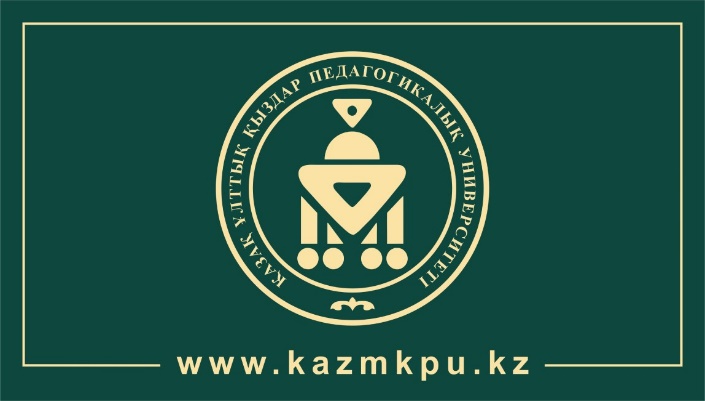 Қашықтықтан оқыту технологиясы қолданылатын күндізгі бөлім үшін:Диплом қосымшасымен;Медициналық анықтама №75-У, флюорография суретімен;4 дана фото 3*4 (CD дискіде);Жеке куәлік көшірмесі - 2 дана;Оқу ақысын төлегені туралы түбіртек көшірмесі;Келісім-шарт (kazmkpu.kz) 2 дана (түбіртек);Вакцинация паспорты.